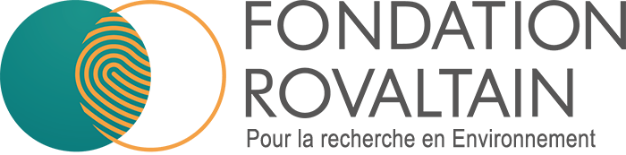 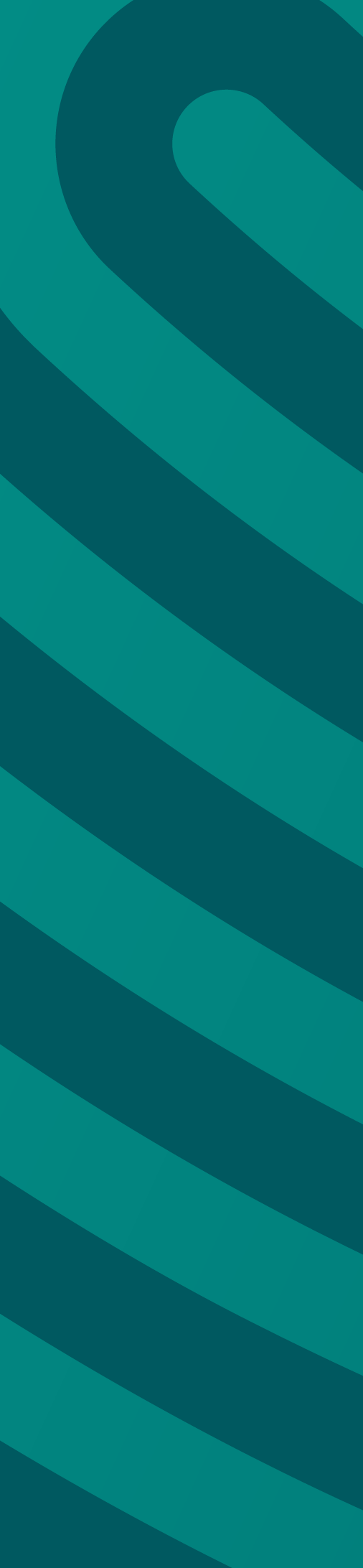 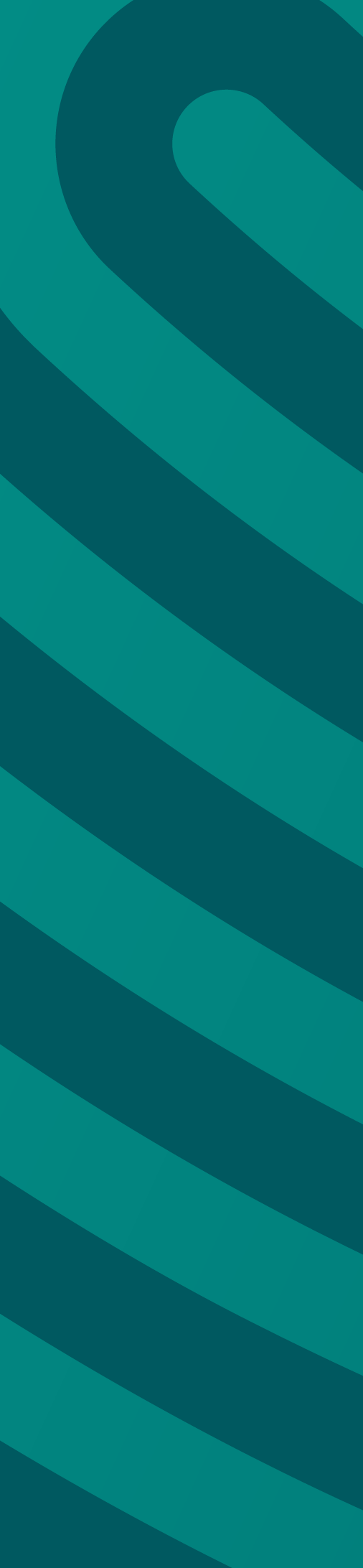 RESEARCH PROGRAM IN ENVIRONMENTAL TOXICOLOGY AND ECOTOXICOLOGYCALL FOR RESEARCH PROJECTS 2022Effects and consequences of early exposures toenvironmental stressors: from humans to ecosystemsFONDATION ROVALTAIN3 rue Henry CHALAMET, 26000 ValenceTÉL : (+33) 9.70.65.03.50 CONTACT@FCSROVALTAIN.ORGSITE WEB : WWW.FCSROVALTAIN.ORGSIRET : 798 715 033 00030 – CODE APE : 9499ZProject context (1 page max)Describe why your research is scientifically and socially relevant.Objectives (1 page max) Describe the main objectives of the projectState of the art (1 page max)Innovative aspects of the project, leverage effect & perspectives(1 page)Describe how your project will open new pathways in your research domain, how you plan to leverage the grant from the Fondation Rovaltain, and how you plan to develop your research after the end of the grant.Methodology and provisional schedule (1 page)Describe the specific objectives of the project, as well as the methodology and the steps planned to reach them.Project leader curriculum vitae (1 page)Indicate your ORCHID number, personal webpage, and all elements relevant with your  proposal  (5 more  relevant  papers,  previous  and present  founding, students…)References (not included in the page limits)Budget breakdownProject titleAcronymProject leader (name & lab)DurationRequested grandAbstract (300 word max)Résumé non confidentiel en français (300 mot max)Key-wordsCategoriesRovaltain Foundation funding Other fundingSelf-fundingTotalStaff costSmall equipmentConsumablesReagentsAnalysis kitsSubcontracting of analyses (< 30% of the total budget)Travels (meetings and conferences)Structure costs (< 4% of the total budget)CommunicationTOTAL